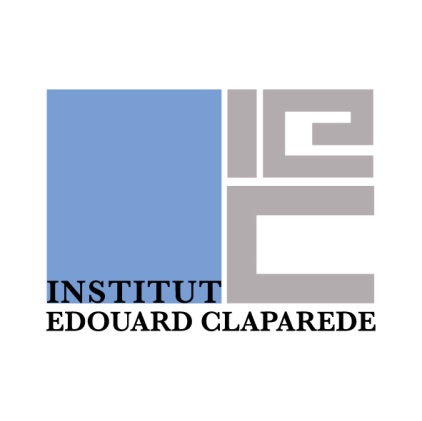 Centre de consultation et de traitement Henri Sauguet Unité Petite Enfance Centre Médico-Psycho-Pédagogique Espace d’Accueil, de Prévention et d’Orientation Bureau d’Aide Psychologique Universitaire 				Offre d’emploi du 10/09/2019L’institut Edouard Claparède (92200 à Neuilly-sur-Seine) recherche :1 orthophoniste à temps partielPoste en CDI à temps partiel (0.5 etp), à pourvoir dès que possible.Mission :Réaliser les bilans orthophoniques.Rédiger les comptes rendus afférents.Effectuer les suivis après la période de diagnostic au moyen de techniques spécifiques, Instaurer une relation avec le patient permettant de recevoir ses différents modes d’expression, de le prendre en compte dans sa globalité pour l’aider, à partir de ses capacités, à améliorer sa communication, sa voix, sa parole, son langage oral et écrit.Rapporter, à l’ensemble de l’équipe de soin, bilans et observations spécifiques lors des réunions de synthèses pluridisciplinaires.
Participation aux réunions institutionnelles.Profil :
Certificat de capacité en orthophonieDébutant/e accepté/e
Rémunération : à négocier Lettre de motivation et CV à adresser à :Institut Edouard ClaparèdeMadame Marie-Paule Gaillard5 rue du Général Cordonnier92200 Neuilly-sur-Seinemp.gaillard@institut-claparede.fr